Приложение Дизайн-проектНаиболее посещаемой общественно-значимой территории, подлежащей благоустройству на территории МО «Навлинское городское поселение» в рамках реализации муниципальной программы Навлинского городского поселения Навлинского района Брянской области «Формирование современной городской среды на 2018-2024 годы» в 2020 году:«Улица Красных Партизан – 2 этап, пешеходная часть (ремонт покрытия) в п.Навля».Улица Красных Партизан – 2 этап, пешеходная часть (ремонт покрытия) в п.Навля. Пешеходная часть улицы Красных Партизан расположена в центре п. Навля Навлинского района Брянской области. Общая площадь территории составляет 3315 кв.м. На территории пешеходной части располагается цветник и зеленые насаждения. Общие сведения о территории благоустройстваОсновной идеей данного проекта благоустройства является создание возможности зоны отдыха для детей  и взрослых. На пешеходной части, предусмотрено плиточное  и асфальтобетонное покрытия для создания максимального комфортных условий, где идеально сочетаются эстетика и практичность для жителей п. Навля.Схема расположения пешеходной части улицы Красных Партизан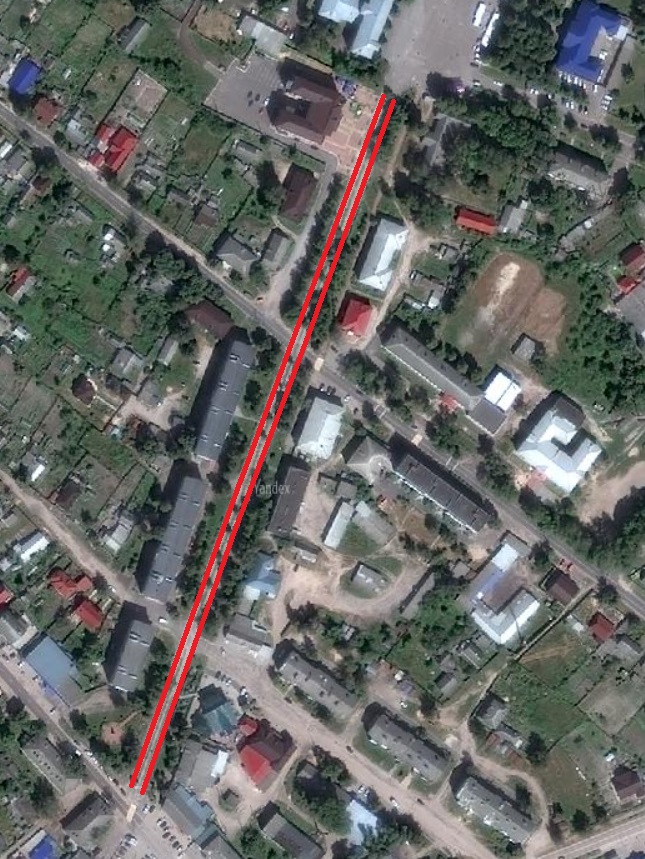 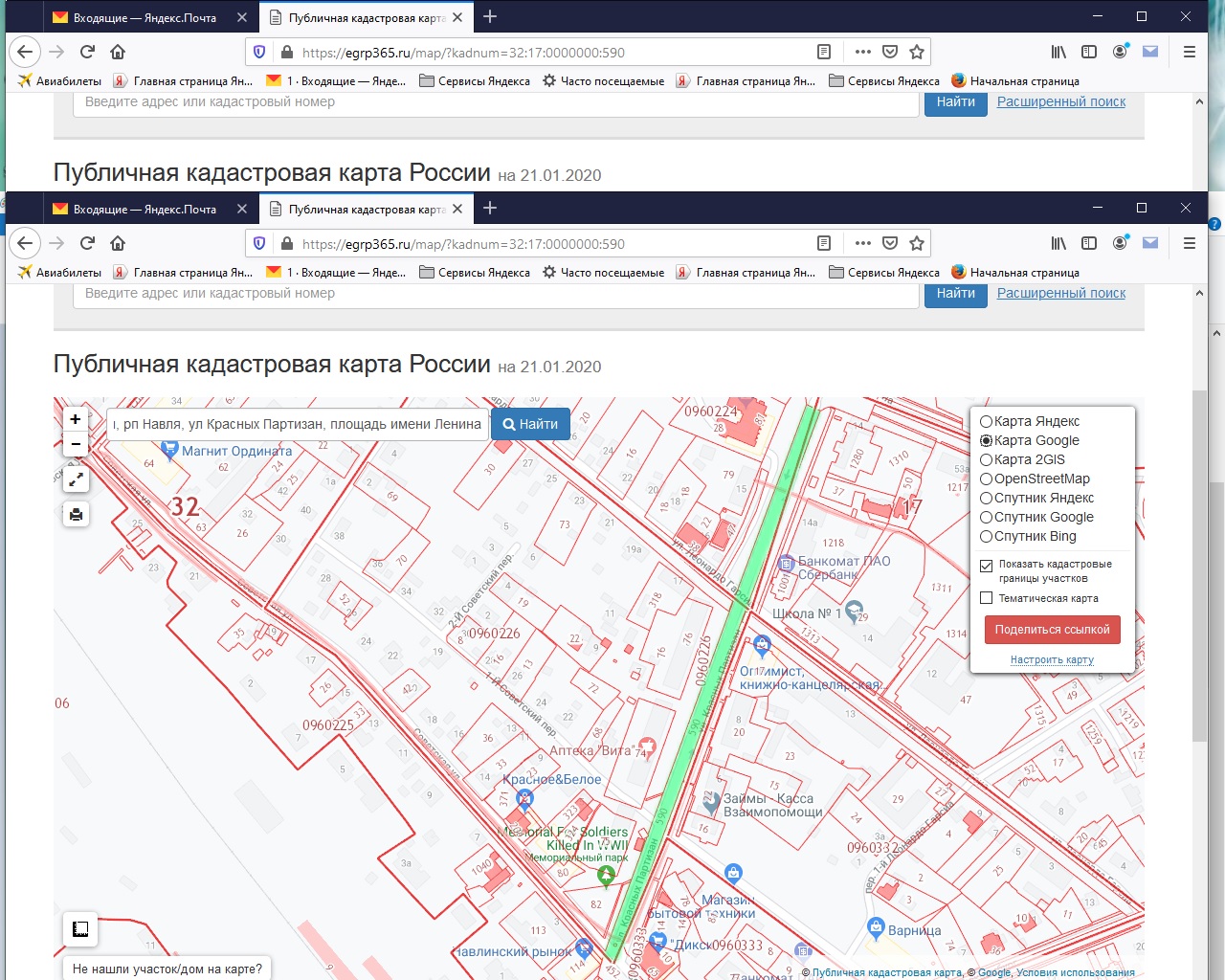 Визуализация объектов благоустройстваПлиточное  покрытие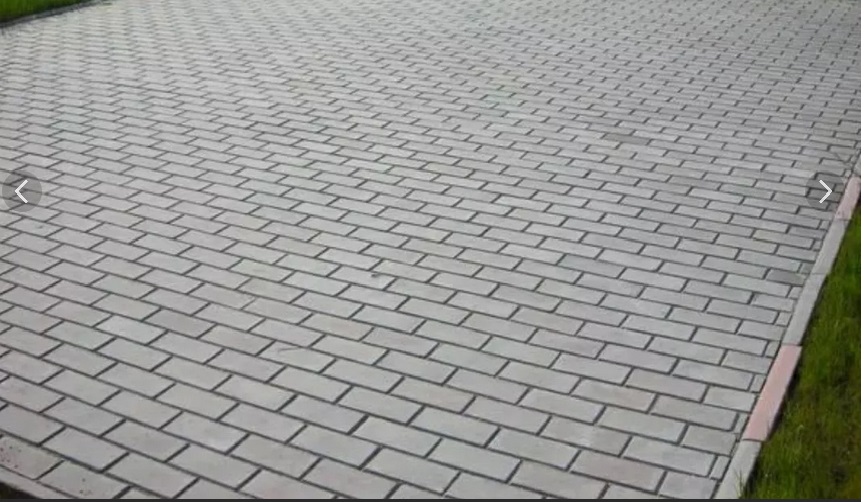 Визуализация объектов благоустройстваАсфальтобетонное покрытие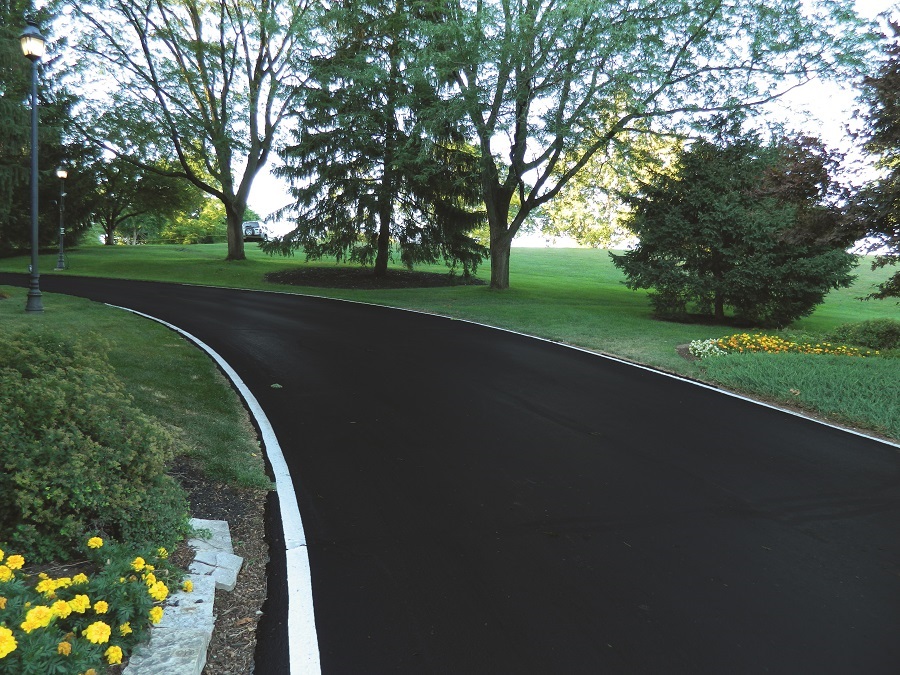 № ппНаименование показателяЗначение показателя1.1.Вид территорииПешеходная часть1.2.Адрес местонахождения территориип.Навля, ул.Красных Партизан1.3.Кадастровый номер земельного участка (дворовой территории)32:17:0000000:5901.4.Здания, строения, сооружения, объекты жилищного фонда, расположенные в пределах территорииЦветник и зеленые насаждения1.5.Общая площадь территории, кв. м3315 кв.м.1.6.Оценка уровня благоустроенности территории (благоустроенная/ не- благоустроенная)Благоустроенная на 70%1.7.Численность населения, имеющего удобный пешеходный доступ к основным площадкам территории, чел.1350